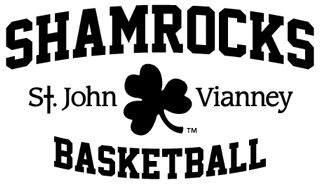 2022-23 St. John Vianney Shamrock ClassicDates:	8th  grade A & 7th grade B Boys - 	November 29th – December 4th, 2022	7th grade A Boys and Girls 	      -	January 17th– 22nd, 2023	5th grade Boys and Girls 		      - 	January 31st – February 5th, 2023	6th grade Boys and Girls 		      - 	February 21st – 26th, 2023Location:	St. John Vianney Activity Center	1755 N. Calhoun Road, BrookfieldFormat:	8 Teams per gender/grade, 3 games guaranteed. SJV Tournaments will follow the NDDB league rules which can be found at Notre Dame / Don Bosco Basketball League (nddbbb.org).Awards:	Champion & Runner-up awards will be offered; Team Championship Trophy Fees:	$175.00 Per Team payable to SJV AthleticsTo Enter a Team: All registrations are taken on our website -St. John Vianney Athletics (sjvathletics.org) -under “Tournaments” Tab.Teams may pay by credit card.  To pay by check, contact Teri Brandt at teribrandtrn@yahoo.comIf your teams are not yet set or you don’t have uniforms, enter “X” in those fields and we will contact you closer to the tournament for the roster. Questions and Conflicts: Conflicts for League games ONLY will be accepted. Please list your league game times in the potential conflicts section. You may address questions and conflicts to:Joe Fenlon – jfenlon530@gmail.comMichelle Prudlow – mjprudlow@wi.rr.comScott Brandt – sbrandt007@yahoo.com